Hello again, my dear students.How is life inside the house? What are you doing these days – drawing, writing a book, playing video games, reading, playing board games, gardening on your balcony, cooking, baking …? I’m looking forward to hearing from you. You can always write an e-mail to talk to me. (And you can freely do it in Slovene.)I must say a big THANK YOU to everyone who already wrote a letter. I was very happy!And how is your English? Let’s learn some more!LISTENINGNa spodnji povezavi bo našel-a posnetek, pod njim pa naloge, s katerimi preveriš svoje razumevanje.Naloge se loti tako:Klikni na Preparation in vstavi stavke pod ustrezne slike.Poslušaj – klikni na trikotnik na začetku črnega traku.Klikni CHECK YOUR UNDERSTANDING: multiple choice – označi pravi odgovor.Klikni CHECK YOUR UNDERSTANDING: gap fill typing – vpiši ustrezne besede.Klikni worksheets and downloads – odpri prvi dokument EXERCISES – naloge lahko prepišeš v zvezek, če imaš možnost pa si natisni ti dve strani.Pod besedo TRANSCRIPT imaš besedilo zapisano in si lahko z njim pomagaš, če ne bi šlo samo s poslušanjem.https://learnenglishteens.britishcouncil.org/skills/listening/beginner-a1-listening/describing-peopleREVISION – ponavljanje in utrjevanjeŠe enkrat reši naloge, ki so v navodilih za delo od doma v prvem tednu, kjer vadiš PRESENT SIMPLE – NAVADNI SEDANJIK (pod številko 2).That's it for this week. 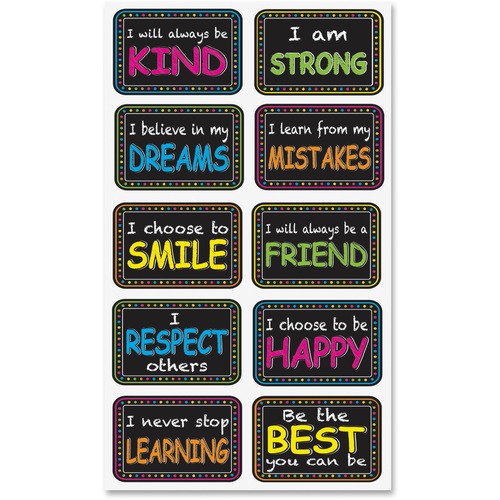 Stay well and keep in touch. Your English teacher